1.线路。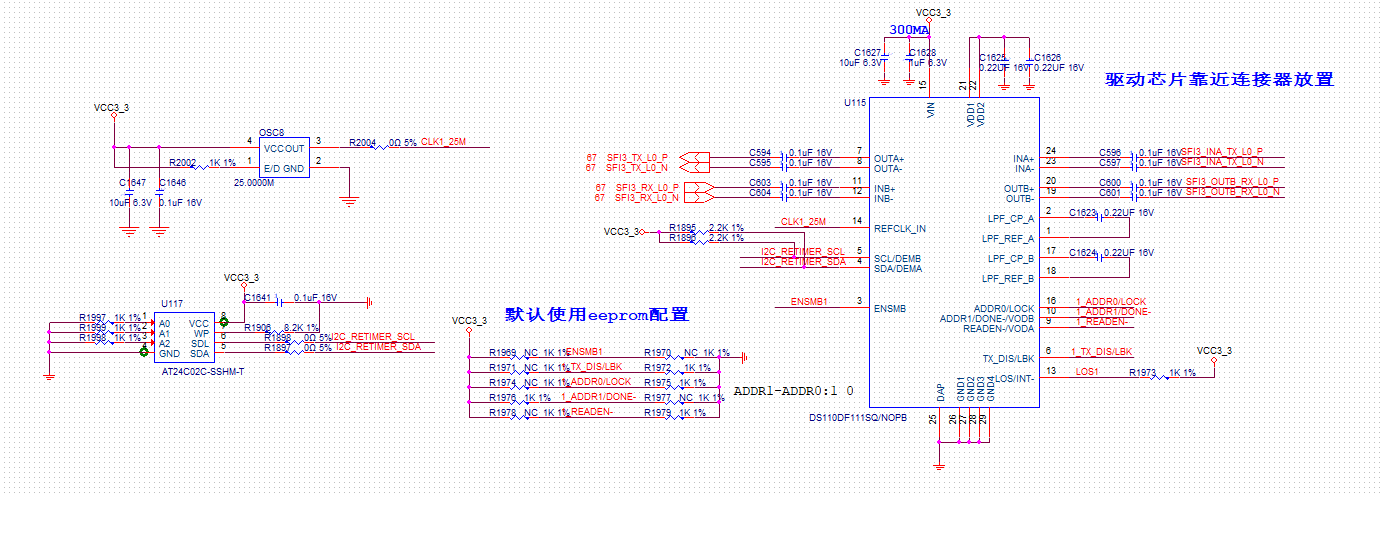 2.tool生成EEPROM文件步骤：1.选择EEPROM SIZE2.根据SUMBUS ADDRES设置slot3.在low level page 配置好寄存器。4.点击update slot from Device，更新配置。5.点击Write to EEPROM hex生成.hex文件，然后烧录到EEPROM里面。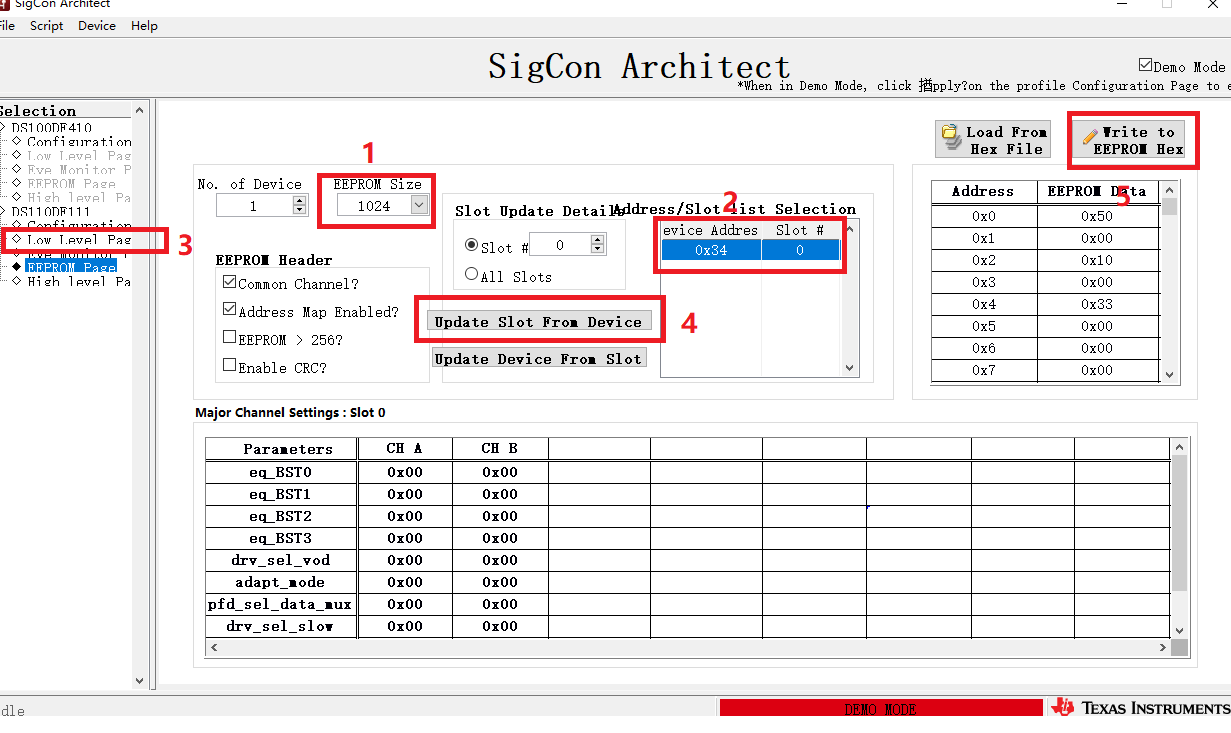 